KARTA ZGŁOSZENIA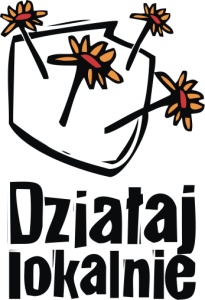 LOKALNY ETAP KONKURSU „OPOWIEDZ 2018…”Program „Działaj Lokalnie X”…………………………………..                                                                                                                                          PodpisKartę należy wysłać w formie elektronicznej na adres: biuro@lgdziemialowicka.plKategoria( CZŁOWIEK/MIEJSCE/MOTYW/FILMOWY PRODUKT PROJEKTU)Imię i nazwisko autoraNazwa organizacji/grupy nieformalnejNr telefonu/e-mailTytuł pracyForma pracy (reportaż multimedialny/krótki film)Adres internetowy (link), pod którym można zobaczyć pracęKrótki opis (do 1000 znaków ze spacjami)